                            INDIAN SCHOOL ALWADI ALKABIR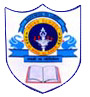          DEPARTMENT OF SOCIAL SCIENCE                                              Holiday Assignment . 2017-18 CLASS-VI                             The First Farmers and Herders                                                 I. Answer the following questions in one or two lines:Who were called Nomads?________________________________________________________________________________________________________________________________________________Which was the first animal to be domesticated?________________________________________________________________________________________________________________________________________________Define ‘pastoralism’ or ‘pastoral farming’.________________________________________________________________________________________________________________________________________________List three Neolithic tools.________________________________________________________________________________________________________________________________________________Define ‘Burials’.________________________________________________________________________________________________________________________________________________II.Answer the following questions in brief:How the process of cultivation did came into practice?________________________________________________________________________________________________________________________________________________________________________________________________________________________________________________________________________________________________________________________________________________________________________Why was herding a landmark achievement?________________________________________________________________________________________________________________________________________________________________________________________________________________________________________________________________________________________________________________________________________________________________________Write a note on the invention of the wheel.________________________________________________________________________________________________________________________________________________________________________________________________________________________________________________________________________________________________________________________________________________________________________________________________________________________________________________What were the salient features of the Chalcolithic Age?________________________________________________________________________________________________________________________________________________________________________________________________________________________________________________________________________________________________________________________________________________________________________________________________________________________________________________________________________________________________________________________Write a short note on Pottery.________________________________________________________________________________________________________________________________________________________________________________________________________________________________________________________________________________________________________________________________________________________________________________________________________________________________________________________________________________________________________________________